
Antrag auf Erteilung eines Zuganges zur elektronischen 
Mitgliederverwaltung Netxp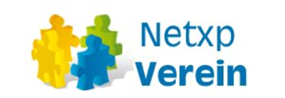 Ein Zugang zur Mitgliederverwaltung Netxp ist grundsätzlich nur für Funktionsträger bis zur Bezirks- und Kreisebene vorgesehen. Ausnahmen gelten für Ortsvereine mit mehr als 150 Sportschützen. Neben dem jeweiligen Vorsitzenden können weitere Zugänge nur für dringend notwendiges Personal mit einer entspr. Begründung beantragt werden.
Antragstellende OrgEinheit:
Zugang wird beantragt für: 	  Email-Verkehr über das persönliche Postfach einrichten (s. Angaben gem. Rückseite)Alle Antragsteller sollten sich noch vor der ersten Einwahl in Netxp mit den grundlegenden Elementen der Bedienung vertraut machen. Dazu stellt die BSB-Geschäftsstelle Verbandsspezifische Webinare und Videos sowie Bedienungsanleitungen zur Verfügung. Vorlage des Antrages:per Post, Fax oder E-Mail an folgende Adresse:Benötigte Angaben für die Einrichtung der Email-Funktionalität:Email-Zugangsdaten: 	1 Das SMTP-Passwort muss aus sicherheits- und datenschutzrechtlichen Gründen hier nicht angegeben werden. Es kann in Absprache mit dem Admin nach Aufbau einer Remote-Verbindung direkt durch den Netxp-Nutzer in die Datenbank eingegeben werden.Abschließender Hinweis: 	Jeder Zugangsberechtigte unterliegt mit Einwahl in die Netxp-Datenbank neben der EU-Datenschutz-verordnung auch den Datenschutzbestimmungen des Verbandes. Insbesondere die Verarbeitung personenbezogener Daten, beispielsweise Name, Anschrift, Email-Adresse oder Telefonnummer einer betroffenen Person, hat stets im Einklang mit der Datenschutz-Grundverordnung und in Übereinstimmung mit den für den BSB 1874 e.V. geltenden landesspezifischen Datenschutzbestimmungen zu erfolgen.. Untergliederung: OrgNr:Name:Vorname:GebDatum:Straße:PLZ Ort:Tel:E-Mail:ggf. Begründung:OrtDatumUnterschrift d. VorsitzendenAdresse des SMTP-Servers:Port des Servers:SSL verwenden:SMTP-Benutzername:SMTP-Passwort:1Email-Adresse des Senders:ggf. weitere Anmerkungen: